MUNICIPIO DE TLAJOMULCO DE ZÚÑIGA, JALISCOOFICIALÍA MAYOR “CONVOCATORIA DE LICITACIÓN PÚBLICA LOCAL”OM-50/2023“ADQUISICIÓN DE PINTURAS DE ESMALTE Y VINÍLICAS PARA EL GOBIERNO MUNICIPAL DE TLAJOMULCO DE ZÚÑIGA, JALISCO (RECORTADA)”El Municipio de Tlajomulco de Zúñiga, Jalisco a través de su Unidad de Compras ubicada en el primer piso del edificio de la calle Higuera número 70, Colonia Centro en Tlajomulco de Zúñiga, Jalisco, con teléfono 01 (33) 32 83 44 00 invita a las Personas Físicas y Morales interesadas, a participar en la LICITACIÓN PÚBLICA LOCAL para la “ADQUISICIÓN DE PINTURAS DE ESMALTE Y VINÍLICAS PARA EL GOBIERNO MUNICIPAL DE TLAJOMULCO DE ZÚÑIGA, JALISCO (RECORTADA)”, ello de conformidad con el artículo 134 de la Constitución Política de los Estados Unidos Mexicanos, así como el procedimiento que se establece en el Capítulo Segundo “De la Licitación Pública”, previsto por la Ley de Compras Gubernamentales, Enajenaciones y Contratación de Servicios del Estado de Jalisco y sus Municipios, y a efecto de normar el desarrollo de la presente Licitación, se emite la siguiente:CONVOCATORIA:CRONOGRAMAPara los fines de estas bases, se entiende por:Las Bases de Licitación así como sus respectivos anexos fueron aprobados por unanimidad por el Comité de Adquisiciones del Municipio de Tlajomulco de Zúñiga, Jalisco; la propuesta del “LICITANTE” deberá sujetarse a las especificaciones señaladas en las Bases de esta Licitación y de cada uno de sus Anexos y para ello cada uno de los licitantes deberá de inscribirse en el presente proceso mediante el pago de derechos de Bases de Licitación y registro en lista de licitantes, ello con fundamento en el artículo 133 fracción IX de la Ley de Ingresos del Municipio de Tlajomulco de Zúñiga, Jalisco, por ello deberán de acudir con la orden de pago adjunta al formato PDF que se encuentra firmado de esta convocatoria a cualquiera de las cajas de la 6 a la 16 de la recaudadora central ubicada en Planta Baja de la calle Higuera no. 70, del Centro Administrativo Tlajomulco CAT, Colonia Centro, Tlajomulco de Zúñiga, Jalisco a pagar la cantidad señalada en el apartado costo de las bases, una vez hecho esto se le entregará un recibo oficial con el que deberá de acudir a la Dirección de Recursos Materiales ubicadas en calle Higuera no. 70, primer piso del Centro Administrativo Tlajomulco CAT, colonia Centro, Tlajomulco de Zúñiga, Jalisco, lugar donde se deberá de registrar y le entregaran copias simples y formato Word de la Convocatoria, Bases y Anexos del presente proceso.A t e n t a m e n t eLic. Raúl Cuevas LanderosDirector de Recursos MaterialesESPECIFICACIONESOM-50/2023“ADQUISICIÓN DE PINTURAS DE ESMALTE Y VINÍLICAS PARA EL GOBIERNO MUNICIPAL DE TLAJOMULCO DE ZÚÑIGA, JALISCO (RECORTADA)”El Municipio de Tlajomulco de Zúñiga, Jalisco tiene el requerimiento principal de adquirir PINTURAS DE ESMALTE Y VINÍLICAS con las siguientes, Especificaciones: 1.- Certificados de los últimos 36 meses de un laboratorio acreditado ante EMMA en donde certifique que el Esmalte cumpla con la NMX-U-64-1979 . Recubrimientos para protección anticorrosiva. Esmalte alquidálico Brillante. 2.- Certificados de los últimos 24 meses de un laboratorio acreditado ante EMMA en donde certifique que la vinílica satinada cumpla con la norma NX-C-423-ONNCCE-2003 en su categoría “AA” Satinada.ORDEN DE PAGOBASES DE LICITACIÓN OM-50/2023Favor de llenar a máquina o con letra de moldeNúmero de Licitación.OM-50/2023 Pago de Derechos de las Bases.$361.00 de conformidad con el artículo 148 fracción IX de la Ley de Ingresos del Municipio de Tlajomulco de Zúñiga, Jalisco.Aprobación de Bases por el Comité.Viernes 06 de octubre del 2023Publicación de la Convocatoria en el portal web del Municipio de Tlajomulco de Zúñiga, Jalisco (en formato descargable).Viernes 06 de octubre del 2023Entrega de preguntas para Junta Aclaratoria y correo electrónico para el envío de preguntas.Hasta el lunes 09 de octubre del 2023 a las 12:00 horas, correo: licitaciones@tlajomulco.gob.mxFecha, hora y lugar de la celebración de la primera Junta de Aclaraciones (art. 59, F. III, Ley)Lunes 09 de octubre del 2023 a las 15:00 horas, en la Dirección de Recursos Materiales, primer piso del Centro Administrativo (CAT), ubicado en la calle de Higuera número #70, Colonia Centro, Tlajomulco de Zúñiga, Jalisco, México.Fecha, hora y lugar de celebración del acto de presentación de proposiciones (art. 59, F. III, Ley).La presentación de proposiciones iniciará el Viernes 13 de octubre 2023 a las 8:00 y concluirá a las 8:40 horas en el inmueble ubicado en Av. López Mateos Sur No. 1710 “E”, salón 01 del Hotel: Microtel Inn & Suites by Wyndham Guadalajara Sur, Colonia Santa Isabel, Tlajomulco de Zúñiga, Jalisco. C.P. 45645.Fecha, hora y lugar de celebración del acto de apertura de proposiciones (art. 59, F. III, Ley).La apertura de proposiciones iniciará el viernes 13 de octubre 2023 a las 8:45 horas en el inmueble ubicado en Av. López Mateos Sur No. 1710 “E”, salón 01 del Hotel: Microtel Inn & Suites by Wyndham Guadalajara Sur, Colonia Santa Isabel, Tlajomulco de Zúñiga, Jalisco. C.P. 45645 dentro de la sesión de Comite de Adquisiciones.Resolución del ganador.En fecha de apertura de proposiciones o hasta 20 días hábiles posteriores, mismo lugar. Origen de los Recursos (art. 59, F. I, Ley)Municipal y Estatal Carácter de la Licitación (Art. 55 y 59, F. IV, Ley).LOCAL Idioma en que deberán presentarse las proposiciones, anexos y folletos (Art. 59, F. IV, Ley).EspañolEjercicio Fiscal que abarca la Contratación (Art. 59, F. X, Ley).2023Se acredita la suficiencia presupuestal (Art. 50, Ley).SITipo de contrato (Art. 59, F. X, Ley).Contrato o pedido (Orden de Compra) cerrado Aceptación de proposiciones Conjuntas (Art. 59, F. X, Ley). SIAdjudicación de los Bienes o Servicios (por partida/todo a un solo proveedor (Art. 59, F. XI, Ley).Se podrá adjudicar a varios licitantesÁrea requirente de los Bienes o Servicios.Coordinación General de construcción a la Comunidad y Gabinete Integral de Infraestructura y Servicios Municipales.La partida presupuestal, de conformidad con el clasificador por objeto del gasto.4431 y 2491Participación de testigo Social (Art. 37, Ley).NOCriterio de evaluación de propuestas (Art. 59, F. XII, Ley).BinarioDescripción detallada de los bienes o servicios con requisitos técnicos mínimos, desempeño, cantidades y condiciones de entrega (Art. 59, F. II, Ley).Anexo 1Anexos que cuenta con la relación enumerada de requisitos y documentos que deberán de presentar los licitantes incluyendo:1.- Acreditación Legal2.- Manifestación de NO encontrarse en los supuestos del Art 52 de la Ley3.- Manifestación de Integridad y NO colusión4.- Demás requisitos que sean solicitados              Anexo 3              Anexo 4              Anexo 4              Anexo 1 y 2Plazo de presentación de propuestas (Art. 60, Ley).Normal: 07 días (recortada)Domicilio de las Oficinas del Órgano Interno de Control Municipal lugar donde podrán presentarse inconformidades.Independencia 105 Sur, colonia centro en Tlajomulco de Zúñiga, Jalisco“CONVOCANTE”Municipio de Tlajomulco de Zúñiga, Jalisco“DOMICILIO”Higuera No. 70, Col. Centro, Tlajomulco de Zúñiga, Jalisco. “COMITÉ”Comité de Adquisiciones del Municipio de Tlajomulco de Zúñiga, Jalisco“UNIDAD CENTRALIZADA DE COMPRAS”Unidad Centralizada de Compras de Recursos Materiales (Higuera no. 70, primer piso del Centro Administrativo Tlajomulco CAT, Colonia. Centro, Tlajomulco de Zúñiga, Jalisco).“LEY”Ley de Compras Gubernamentales, Enajenaciones y Contratación de Servicios del Estado de Jalisco y sus Municipios“LICITANTE” Persona Física o Moral (Razón Social) Licitante en el proceso de licitación.“REGLAMENTO”Reglamento de Adquisiciones para el Municipio de Tlajomulco de Zúñiga, Jalisco“PROVEEDOR”Licitante Adjudicado.“PROCESO”La adquisición de: “ADQUISICIÓN DE PINTURAS DE ESMALTE Y VINÍLICAS PARA EL GOBIERNO MUNICIPAL DE TLAJOMULCO DE ZÚÑIGA, JALISCO (RECORTADA)” los cuales están descritos en los anexos de las presentes bases.PartidaCant.U. de M.DescripciónDetalle17TamboPINTURA ESMALTE EN TAMBO.PINTURA ESMALTE EN TAMBOS DE 200 LTS COLOR BLANCO ALQUIDAN DE SECADO RÁPIDO ACABADO BRILLANTE.27TamboPINTURA ESMALTE EN TAMBO.PINTURA ESMALTE EN TAMBOS DE 200 LTS COLOR NARANJA ALQUIDAN DE SECADO RÁPIDO ACABADO BRILLANTE.35TamboPINTURA ESMALTE EN TAMBO.PINTURA ESMALTE EN TAMBOS DE 200 LTS COLOR GRIS ALQUIDAN DE SECADO RÁPIDO ACABADO BRILLANTE.41TamboPINTURA ESMALTE EN TAMBO.PINTURA ESMALTE EN TAMBOS DE 200 LTS COLOR NEGRO ALQUIDAN DE SECADO RÁPIDO ACABADO BRILLANTE. 515CubetaPINTURA ESMALTE EN CUBETA.CUBETAS DE 19 LITROS DE COLOR AMARILLO EN ESMALTE65CubetaPINTURA ESMALTE EN CUBETA.CUBETAS DE 19 LITROS DE COLOR NEGRO EN ESMALTE72CubetaPINTURA ESMALTE EN CUBETA.CUBETAS DE 19 LITROS DE COLOR MORADO EN ESMALTE82CubetaPINTURA ESMALTE EN CUBETA.CUBETAS DE 19 LITROS DE COLOR ROSA EN ESMALTE92CubetaPINTURA ESMALTE EN CUBETA.CUBETAS DE 19 LITROS DE COLOR VERDE LIMON EN ESMALTE104CubetaPINTURA ESMALTE EN CUBETA.CUBETAS DE 19 LITROS DE COLOR AZUL REY EN ESMALTE1144CubetaPINTURA ESMALTE EN CUBETA.CUBETAS DE 19 LITROS DE COLOR BLANCO EN ESMALTE123CubetaPINTURA VINÍLICA EN CUBETA.CUBETAS DE PINTURA VINÍLICA DE 19 LITROS DE COLOR AZUL REY135CubetaPINTURA VINÍLICA EN CUBETA.CUBETAS DE PINTURA VINÍLICA DE 19 LITROS DE COLOR NARANJA147CubetaPINTURA VINÍLICA EN CUBETA.CUBETAS DE PINTURA VINÍLICA DE 19 LITROS DE COLOR AMARILLO155CubetaPINTURA VINÍLICA EN CUBETA.CUBETAS DE PINTURA VINÍLICA DE 19 LITROS DE COLOR ROJO162CubetaPINTURA VINÍLICA EN CUBETA.CUBETAS DE PINTURA VINÍLICA DE 19 LITROS DE COLOR NEGRO173CubetaPINTURA VINÍLICA EN CUBETA.CUBETAS DE PINTURA VINÍLICA DE 19 LITROS DE COLOR VERDE LIMON182CubetaPINTURA VINÍLICA EN CUBETA.CUBETAS DE PINTURA VINÍLICA DE 19 LITROS DE COLOR MORADO193CubetaPINTURA VINÍLICA EN CUBETA.CUBETAS DE PINTURA VINÍLICA DE 19 LITROS DE COLOR TINTO2070CubetaPINTURA VINÍLICA EN CUBETA.CUBETAS DE PINTURA VINÍLICA DE 19 LITROS DE COLOR BLANCOSub Total IVATOTAL 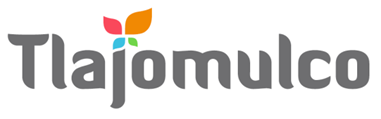 MUNICIPIO DE TLAJOMULCO DE ZÚÑIGA, JALISCODIRECCIÓN DE RECURSOS MATERIALESMUNICIPIO DE TLAJOMULCO DE ZÚÑIGA, JALISCODIRECCIÓN DE RECURSOS MATERIALESDATOS DE LICITACIÓNDATOS DE LICITACIÓNIMPORTE: $361.00 CON LETRA: TRESCIENTOS SESENTA Y UN PESOS, 00/100, M. N.IMPORTE: $361.00 CON LETRA: TRESCIENTOS SESENTA Y UN PESOS, 00/100, M. N.OM-50/2023 “ADQUISICIÓN DE PINTURAS DE ESMALTE Y VINÍLICAS PARA EL GOBIERNO MUNICIPAL DE TLAJOMULCO DE ZÚÑIGA, JALISCO (RECORTADA)”DATOS DEL LICITANTEDATOS DEL LICITANTELICITANTE R. F. C.NO. DE PROVEEDOR (PARA EL CASO DE CONTAR CON NÚMERO)NOMBRE DE REPRESENTANTETELÉFONO CELULAR DE CONTACTOCORREO ELECTRÓNICO Sello autorización área responsableLic. Raúl Cuevas Landeros Director de Recursos Materiales  Sello autorización área responsableLic. Raúl Cuevas Landeros Director de Recursos Materiales  